МИНИСТЕРСТВО СЕЛЬСКОГО ХОЗЯЙСТВА И ПРОДОВОЛЬСТВИЯ 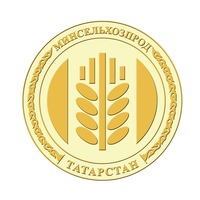 РЕСПУБЛИКИ ТАТАРСТАНМинсельхозпрод РТ приглашает учащихся сельских школ принять участие во Всероссийском конкурсе «АгроНТИ-2020»Минсельхозпрод РТ приглашает учащихся сельских школ принять участие во Всероссийском конкурсе «АгроНТИ – 2020» среди учеников 5-10 классов по трем возрастным категориям и четырем направлениям:• Агрокоптеры (распределённые системы беспилотных летательных аппаратов, системы автоматического управления);• Агророботы (электронные автоматизированные системы управлениясельскохозяйственной техникой);• Агрокосмос (использование космических снимков и веб-ГИС технологий в сельском хозяйстве);• Агрометео (прогнозирование погоды, создание архива погоды, аналитика).Конкурс проводится Фондом содействия развития малых форм предприятий в научно-технической сфере совместно с некоммерческой организацией «Ассоциация образовательных учреждений АПК и рыболовства», при поддержке Министерства сельского хозяйства Российской Федерации.Цель конкурса - вовлечение обучающихся образовательных организаций, расположенных в сельской местности, в работу над технологическими приоритетами Национальной технологической инициативы.Основными задачами конкурса являются:- развитие у обучающихся творческих способностей и интереса к специальностям в области сельскохозяйственных наук;- формирование ключевых компетенций, профессионально-значимых качеств личности и мотивации к практическому применению предметных знаний;- создание благоприятных условий для самоопределения, творческой самореализации обучающихся;- повышение престижа специальностей в области сельскохозяйственных наук;- профессиональная ориентация обучающихся;- распространение и популяризация знаний в области сельскохозяйственных наук;- привлечение научного и бизнес-сообществ к работе с талантливыми школьниками.Всероссийский конкурс АгроНТИ-2019 проводится среди учеников 5-11 классов в 4 этапа:- заочный региональный этап, участниками которого могут стать учащиеся из всех регионов России (с 1-19 апреля 2020 года);- очный региональный этап, участие в котором примут победители заочного регионального этапа, проводится на базе аграрных университетов России (12-24 мая 2020 года);- финальный этап будет проходить по всем номинациям конкурса (сентябрь 2020 г.);- победители финального этапа получат возможность принять участие в специализированной площадке в рамках Российской агропромышленной выставки «Золотая осень-2020» (октябрь 2020 г.).Для участия в конкурсе необходимо заполнить заявку на официальном сайте kids.agronti.ru/. Каждый участник имеет возможность зарегистрироваться по всем четырем направлениям. По каждому из направлений предложены ситуационные задачи или тесты.Более подробную информацию об участии в конкурсе можно уточнить в отделе науки, образования и инновационных технологий министерства по телефонам 221-76-70, 221-76-88 (8819).Одной из площадок для проведения заочного и очного региональных этапов станет Казанский государственный аграрный университет.